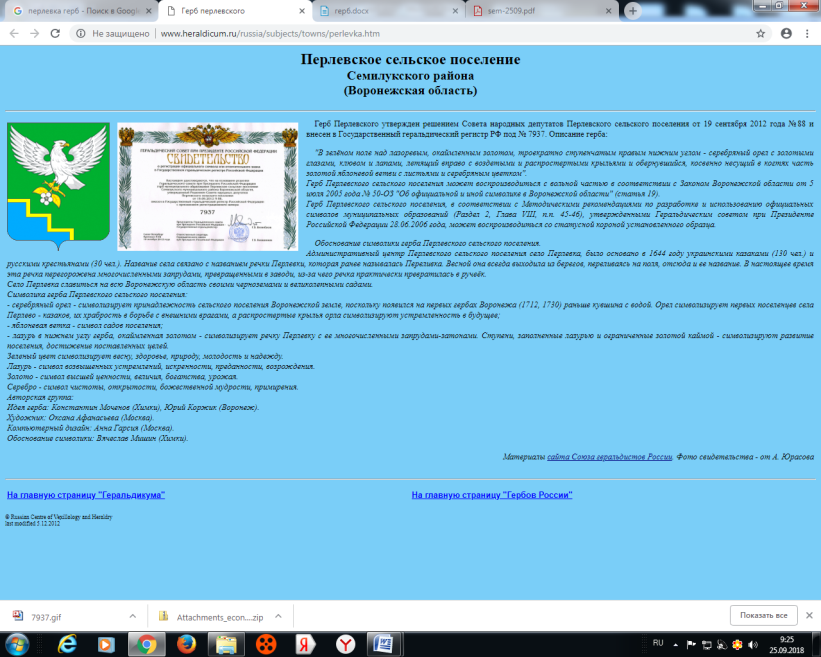 СОВЕТ НАРОДНЫХ ДЕПУТАТОВПЕРЛЁВСКОГО СЕЛЬСКОГО ПОСЕЛЕНИЯ СЕМИЛУКСКОГО МУНИЦИПАЛЬНОГО РАЙОНА ВОРОНЕЖСКОЙ ОБЛАСТИ ШЕСТОГО СОЗЫВАРЕШЕНИЕот 28.05.2024 г. № 159с. ПерлёвкаО внесении изменений в решение Совета народных депутатов Перлёвского сельского поселения Семилукского муниципального района Воронежской области от 24.12.2021г. № 53 «Об утверждении Положения о муниципальном контроле на автомобильном транспорте и в дорожном хозяйстве в границах населенных пунктов Перлёвского сельского поселения Семилукского муниципального района»В целях приведения нормативных правовых актов Перлёвского сельского поселения  Семилукского муниципального района в соответствие с действующим законодательством, руководствуясь Федеральным законом от 06.10.2003 г. № 131-ФЗ «Об общих принципах организации местного самоуправления в Российской Федерации», Федеральным законом от 31.07.2020 г. № 248-ФЗ «О государственном контроле (надзоре) муниципальном контроле в Российской Федерации», Постановлением Правительства РФ от 10.03.2022 г. № 336 «Об особенностях организации и осуществления государственного контроля (надзора), муниципального контроля», Уставом Перлёвского сельского поселения, Совет народных депутатов  Перлёвского сельского поселенияРЕШИЛ:1. Внести в решение Совета народных депутатов Перлёвского сельского поселения Семилукского муниципального района Воронежской области от 24.12.2021 г. № 53 «Об утверждении Положения о муниципальном контроле на автомобильном транспорте и в дорожном хозяйстве в границах населенных пунктов Перлёвского сельского поселения Семилукского муниципального района» следующие изменения:1.1. Пункт 3.5 раздела 3 приложения к решению изложить в новой редакции: «3.5. Установить, что в 2022 - 2024 годах в рамках муниципального контроля, порядок организации и осуществления которых регулируются Федеральным законом «О государственном контроле (надзоре) и муниципальном контроле в Российской Федерации» и Федеральным законом «О защите прав юридических лиц и индивидуальных предпринимателей при осуществлении государственного контроля (надзора) и муниципального контроля» внеплановые контрольные (надзорные) мероприятия, внеплановые проверки проводятся исключительно по основаниям предусмотренным пунктами 3, 4 постановления Правительства Российской Федерации от 10.03.2022 № 336 «Об особенностях организации и осуществления государственного контроля (надзора), муниципального контроля.».1.2. Пункт 3.7.(2) раздела 3 приложения к решению изложить в новой редакции: «3.7.(2) Выдача предписаний по итогам проведения контрольных (надзорных) мероприятий без взаимодействия с контролируемым лицом не допускается, за исключением случаев, предусмотренных абзацами вторым и третьим пункта 7(2) постановления Правительства Российской Федерации от 10.03.2022 № 336 «Об особенностях организации и осуществления государственного контроля (надзора), муниципального контроля».Оценка исполнения предписаний, предусмотренных абзацами вторым и третьим настоящего пункта 7(2) постановления Правительства Российской Федерации от 10.03.2022 № 336, осуществляется только посредством проведения контрольных (надзорных) мероприятий без взаимодействия с контролируемым лицом.».1.3. Абзац 3 пункта 3.21 раздела 3 приложения к решению изложить в новой редакции: «До 31 декабря 2025 года информирование контролируемого лица о совершаемых должностными лицами, уполномоченными осуществлять муниципальный контроль на автомобильном транспорте и в дорожном хозяйстве, действиях и принимаемых решениях, направление документов и сведений контролируемому лицу контрольным (надзорным) органом могут осуществляться, в том числе на бумажном носителе с использованием почтовой связи в случае невозможности информирования контролируемого лица в электронной форме, либо по запросу контролируемого лица. Контрольный (надзорный) орган, в срок, не превышающий десяти рабочих дней со дня поступления такого запроса, направляет контролируемому лицу указанные документы и (или) сведения.».1.4. Раздел 4 приложения к решению изложить в новой редакции: «4. Обжалование решений контрольного (надзорного) органа, действий (бездействия) должностных лиц, уполномоченных осуществлять контроль в на автомобильном транспорте и в дорожном хозяйствеДосудебный порядок подачи жалоб на решения администрации, действия (бездействие) должностных лиц, уполномоченных осуществлять муниципальный контроль, предусмотренный главой 9 Федерального закона от 31.07.2020 № 248-ФЗ «О государственном контроле (надзоре) и муниципальном контроле в Российской Федерации», при осуществлении контроля на автомобильном транспорте и в дорожном хозяйстве не применяется.2. Обнародовать настоящее решение и разместить на официальном сайте в сети Интернет.3. Решение вступает в силу со дня его официального обнародования.4. Контроль за исполнением настоящего решения возложить на главу  администрации .Глава Перлёвского сельского поселенияИ. И. Стадников